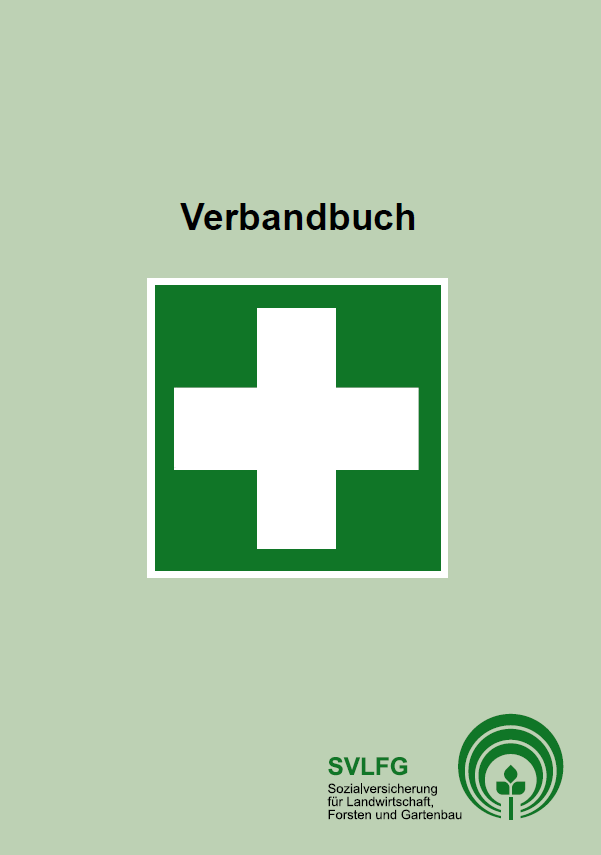 Dokumentation der Erste-Hilfe-LeistungÜber jede Erste-Hilfe-Leistung empfiehlt es sich nach der Unfallverhütungsvorschrift der Sozialversicherung für Landwirtschaft, Forsten und Gartenbau (VSG 1.3 § 4), Aufzeichnungen zu führen und fünf Jahre aufzubewahren. Die Aufzeichnungen sind vertraulich zu behandeln. Die Angaben dienen als Nachweis, dass die Verletzung/Erkrankung bei einer versicherten Tätigkeit aufgetreten ist. Diese Aufzeichnungen können sehr wichtig sein, wenn Spätfolgen (z.B. durch einen Zeckenbiss) eintreten sollten.Die Aufzeichnungen sind nicht zuletzt auch Informationsquelle für die Erfassung, Untersuchung und Auswertung von nicht meldepflichtigen Arbeitsunfällen, die vom Betriebsarzt/Arbeitsmediziner und von der Fachkraft für Arbeitssicherheit durchzuführen sind.MeldepflichtDer Betriebsunternehmer hat jeden Unfall in seinem Betrieb binnen drei Tage anzuzeigen, wenn der Verletzte mehr als drei Tage arbeitsunfähig ist. Nutzen Sie unseren Service, die Unfallmeldung über eine verschlüsselte Verbindung online zu übermitteln.AufbewahrungspflichtDas Verbandbuch ist nach der letzten Eintragung noch weitere fünf Jahre aufzubewahren.Verbandbuch1der TeilnehmergemeinschaftAnschriftNotrufErsthelferArztDurchgangsarztKrankenhausVor- und Zuname desVerletzten bzw. ErkranktenZeitangabeZeitangabeUrsache derVerletzung/ErkrankungArt der Verletzung/ErkrankungAngaben zur HilfeleistungAngaben zur HilfeleistungAngaben zur HilfeleistungZeugenBemerkungenVor- und Zuname desVerletzten bzw. ErkranktenDatumUhrzeitUrsache derVerletzung/ErkrankungArt der Verletzung/ErkrankungDatumUhrzeitMaßnahmeZeugenBemerkungenVor- und Zuname desVerletzten bzw. ErkranktenZeitangabeZeitangabeUrsache derVerletzung/ErkrankungArt der Verletzung/ErkrankungAngaben zur HilfeleistungAngaben zur HilfeleistungAngaben zur HilfeleistungZeugenBemerkungenVor- und Zuname desVerletzten bzw. ErkranktenDatumUhrzeitUrsache derVerletzung/ErkrankungArt der Verletzung/ErkrankungDatumUhrzeitMaßnahmeZeugenBemerkungenVor- und Zuname desVerletzten bzw. ErkranktenZeitangabeZeitangabeUrsache derVerletzung/ErkrankungArt der Verletzung/ErkrankungAngaben zur HilfeleistungAngaben zur HilfeleistungAngaben zur HilfeleistungZeugenBemerkungenVor- und Zuname desVerletzten bzw. ErkranktenDatumUhrzeitUrsache derVerletzung/ErkrankungArt der Verletzung/ErkrankungDatumUhrzeitMaßnahmeZeugenBemerkungen